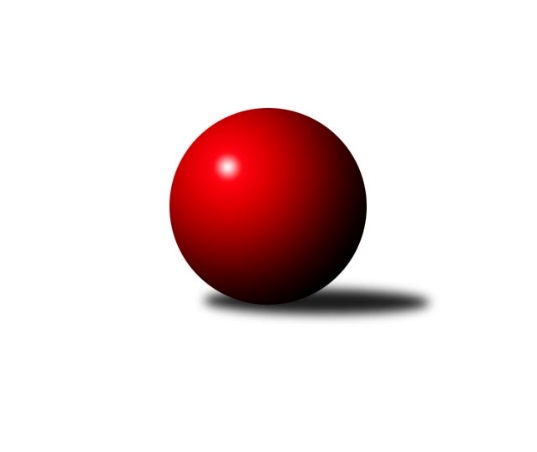 Č.21Ročník 2011/2012	18.5.2024 Severomoravská divize 2011/2012Statistika 21. kolaTabulka družstev:		družstvo	záp	výh	rem	proh	skore	sety	průměr	body	plné	dorážka	chyby	1.	TJ Sokol Bohumín ˝A˝	20	16	0	4	217 : 103 	(141.0 : 99.0)	2549	32	1739	810	25.6	2.	TJ Sokol Chvalíkovice ˝A˝	21	15	0	6	216 : 120 	(146.0 : 106.0)	2548	30	1739	809	28	3.	TJ Horní Benešov ˝B˝	21	13	1	7	204 : 132 	(139.0 : 113.0)	2547	27	1739	808	27.4	4.	KK Hranice ˝A˝	21	12	0	9	178 : 158 	(132.0 : 120.0)	2512	24	1732	779	32.9	5.	TJ  Odry ˝A˝	21	11	1	9	175 : 161 	(132.0 : 120.0)	2531	23	1740	790	22.6	6.	TJ Unie Hlubina ˝A˝	20	11	0	9	166 : 154 	(122.0 : 118.0)	2531	22	1736	795	23.8	7.	TJ Sokol Sedlnice ˝A˝	21	10	2	9	167 : 169 	(122.0 : 130.0)	2524	22	1723	801	34.5	8.	TJ Jiskra Rýmařov ˝A˝	21	9	3	9	167 : 169 	(128.5 : 123.5)	2551	21	1742	809	25.7	9.	Sokol Přemyslovice ˝B˝	21	8	3	10	156 : 180 	(126.5 : 125.5)	2519	19	1727	792	29	10.	TJ VOKD Poruba ˝A˝	21	9	1	11	146 : 190 	(118.5 : 133.5)	2494	19	1727	767	35.1	11.	KK Minerva Opava ˝A˝	21	9	0	12	166 : 170 	(123.0 : 129.0)	2543	18	1735	808	21.2	12.	TJ Opava ˝B˝	21	6	3	12	149 : 187 	(112.0 : 140.0)	2502	15	1735	767	32.8	13.	KK Šumperk ˝B˝	21	6	0	15	124 : 212 	(108.0 : 144.0)	2474	12	1714	759	33	14.	TJ Pozemstav Prostějov	19	2	2	15	89 : 215 	(89.5 : 138.5)	2443	6	1713	730	40.4Tabulka doma:		družstvo	záp	výh	rem	proh	skore	sety	průměr	body	maximum	minimum	1.	TJ Sokol Bohumín ˝A˝	10	10	0	0	132 : 28 	(80.5 : 39.5)	2507	20	2585	2457	2.	TJ Sokol Chvalíkovice ˝A˝	10	9	0	1	118 : 42 	(74.5 : 45.5)	2477	18	2535	2426	3.	TJ  Odry ˝A˝	11	8	1	2	117 : 59 	(78.0 : 54.0)	2614	17	2708	2506	4.	TJ Horní Benešov ˝B˝	11	8	0	3	124 : 52 	(80.0 : 52.0)	2590	16	2699	2487	5.	TJ Unie Hlubina ˝A˝	9	8	0	1	106 : 38 	(64.5 : 43.5)	2617	16	2674	2568	6.	KK Minerva Opava ˝A˝	10	7	0	3	108 : 52 	(69.0 : 51.0)	2628	14	2693	2565	7.	TJ Jiskra Rýmařov ˝A˝	10	7	0	3	101 : 59 	(72.0 : 48.0)	2587	14	2668	2499	8.	TJ VOKD Poruba ˝A˝	11	6	1	4	92 : 84 	(72.5 : 59.5)	2479	13	2592	2394	9.	KK Hranice ˝A˝	10	6	0	4	89 : 71 	(69.5 : 50.5)	2552	12	2634	2473	10.	TJ Opava ˝B˝	10	4	3	3	89 : 71 	(59.0 : 61.0)	2593	11	2644	2528	11.	TJ Sokol Sedlnice ˝A˝	10	5	1	4	88 : 72 	(63.5 : 56.5)	2523	11	2624	2409	12.	Sokol Přemyslovice ˝B˝	11	4	1	6	82 : 94 	(67.5 : 64.5)	2557	9	2606	2490	13.	KK Šumperk ˝B˝	11	4	0	7	68 : 108 	(57.0 : 75.0)	2559	8	2675	2454	14.	TJ Pozemstav Prostějov	11	1	1	9	50 : 126 	(54.5 : 77.5)	2446	3	2525	2358Tabulka venku:		družstvo	záp	výh	rem	proh	skore	sety	průměr	body	maximum	minimum	1.	TJ Sokol Chvalíkovice ˝A˝	11	6	0	5	98 : 78 	(71.5 : 60.5)	2554	12	2652	2437	2.	TJ Sokol Bohumín ˝A˝	10	6	0	4	85 : 75 	(60.5 : 59.5)	2553	12	2622	2390	3.	KK Hranice ˝A˝	11	6	0	5	89 : 87 	(62.5 : 69.5)	2508	12	2604	2423	4.	TJ Horní Benešov ˝B˝	10	5	1	4	80 : 80 	(59.0 : 61.0)	2543	11	2682	2360	5.	TJ Sokol Sedlnice ˝A˝	11	5	1	5	79 : 97 	(58.5 : 73.5)	2524	11	2705	2345	6.	Sokol Přemyslovice ˝B˝	10	4	2	4	74 : 86 	(59.0 : 61.0)	2515	10	2589	2432	7.	TJ Jiskra Rýmařov ˝A˝	11	2	3	6	66 : 110 	(56.5 : 75.5)	2548	7	2643	2434	8.	TJ  Odry ˝A˝	10	3	0	7	58 : 102 	(54.0 : 66.0)	2522	6	2618	2395	9.	TJ VOKD Poruba ˝A˝	10	3	0	7	54 : 106 	(46.0 : 74.0)	2496	6	2639	2407	10.	TJ Unie Hlubina ˝A˝	11	3	0	8	60 : 116 	(57.5 : 74.5)	2523	6	2712	2397	11.	KK Šumperk ˝B˝	10	2	0	8	56 : 104 	(51.0 : 69.0)	2465	4	2537	2364	12.	TJ Opava ˝B˝	11	2	0	9	60 : 116 	(53.0 : 79.0)	2493	4	2581	2358	13.	KK Minerva Opava ˝A˝	11	2	0	9	58 : 118 	(54.0 : 78.0)	2536	4	2610	2431	14.	TJ Pozemstav Prostějov	8	1	1	6	39 : 89 	(35.0 : 61.0)	2443	3	2534	2374Tabulka podzimní části:		družstvo	záp	výh	rem	proh	skore	sety	průměr	body	doma	venku	1.	TJ Sokol Bohumín ˝A˝	13	11	0	2	144 : 64 	(89.5 : 66.5)	2554	22 	7 	0 	0 	4 	0 	2	2.	TJ Sokol Chvalíkovice ˝A˝	13	10	0	3	142 : 66 	(97.5 : 58.5)	2546	20 	5 	0 	1 	5 	0 	2	3.	TJ Horní Benešov ˝B˝	13	8	1	4	128 : 80 	(85.0 : 71.0)	2554	17 	5 	0 	2 	3 	1 	2	4.	TJ Unie Hlubina ˝A˝	13	7	0	6	110 : 98 	(77.5 : 78.5)	2546	14 	5 	0 	1 	2 	0 	5	5.	KK Hranice ˝A˝	13	7	0	6	110 : 98 	(81.0 : 75.0)	2503	14 	4 	0 	2 	3 	0 	4	6.	TJ Jiskra Rýmařov ˝A˝	13	6	2	5	108 : 100 	(81.5 : 74.5)	2540	14 	5 	0 	1 	1 	2 	4	7.	TJ Sokol Sedlnice ˝A˝	13	6	2	5	102 : 106 	(73.5 : 82.5)	2528	14 	3 	1 	3 	3 	1 	2	8.	Sokol Přemyslovice ˝B˝	13	6	1	6	104 : 104 	(81.5 : 74.5)	2531	13 	3 	0 	4 	3 	1 	2	9.	TJ  Odry ˝A˝	13	6	1	6	103 : 105 	(83.0 : 73.0)	2515	13 	4 	1 	2 	2 	0 	4	10.	TJ VOKD Poruba ˝A˝	13	5	1	7	87 : 121 	(70.5 : 85.5)	2500	11 	2 	1 	3 	3 	0 	4	11.	KK Minerva Opava ˝A˝	13	5	0	8	98 : 110 	(77.0 : 79.0)	2550	10 	4 	0 	2 	1 	0 	6	12.	TJ Opava ˝B˝	13	3	3	7	86 : 122 	(66.5 : 89.5)	2502	9 	2 	3 	1 	1 	0 	6	13.	KK Šumperk ˝B˝	13	4	0	9	80 : 128 	(69.5 : 86.5)	2495	8 	2 	0 	5 	2 	0 	4	14.	TJ Pozemstav Prostějov	13	1	1	11	54 : 154 	(58.5 : 97.5)	2454	3 	0 	0 	7 	1 	1 	4Tabulka jarní části:		družstvo	záp	výh	rem	proh	skore	sety	průměr	body	doma	venku	1.	TJ Sokol Bohumín ˝A˝	7	5	0	2	73 : 39 	(51.5 : 32.5)	2534	10 	3 	0 	0 	2 	0 	2 	2.	TJ Horní Benešov ˝B˝	8	5	0	3	76 : 52 	(54.0 : 42.0)	2546	10 	3 	0 	1 	2 	0 	2 	3.	TJ Sokol Chvalíkovice ˝A˝	8	5	0	3	74 : 54 	(48.5 : 47.5)	2539	10 	4 	0 	0 	1 	0 	3 	4.	TJ  Odry ˝A˝	8	5	0	3	72 : 56 	(49.0 : 47.0)	2569	10 	4 	0 	0 	1 	0 	3 	5.	KK Hranice ˝A˝	8	5	0	3	68 : 60 	(51.0 : 45.0)	2535	10 	2 	0 	2 	3 	0 	1 	6.	KK Minerva Opava ˝A˝	8	4	0	4	68 : 60 	(46.0 : 50.0)	2550	8 	3 	0 	1 	1 	0 	3 	7.	TJ Sokol Sedlnice ˝A˝	8	4	0	4	65 : 63 	(48.5 : 47.5)	2521	8 	2 	0 	1 	2 	0 	3 	8.	TJ Unie Hlubina ˝A˝	7	4	0	3	56 : 56 	(44.5 : 39.5)	2525	8 	3 	0 	0 	1 	0 	3 	9.	TJ VOKD Poruba ˝A˝	8	4	0	4	59 : 69 	(48.0 : 48.0)	2478	8 	4 	0 	1 	0 	0 	3 	10.	TJ Jiskra Rýmařov ˝A˝	8	3	1	4	59 : 69 	(47.0 : 49.0)	2575	7 	2 	0 	2 	1 	1 	2 	11.	TJ Opava ˝B˝	8	3	0	5	63 : 65 	(45.5 : 50.5)	2521	6 	2 	0 	2 	1 	0 	3 	12.	Sokol Přemyslovice ˝B˝	8	2	2	4	52 : 76 	(45.0 : 51.0)	2512	6 	1 	1 	2 	1 	1 	2 	13.	KK Šumperk ˝B˝	8	2	0	6	44 : 84 	(38.5 : 57.5)	2457	4 	2 	0 	2 	0 	0 	4 	14.	TJ Pozemstav Prostějov	6	1	1	4	35 : 61 	(31.0 : 41.0)	2420	3 	1 	1 	2 	0 	0 	2 Zisk bodů pro družstvo:		jméno hráče	družstvo	body	zápasy	v %	dílčí body	sety	v %	1.	Zbyněk Černý 	TJ Horní Benešov ˝B˝ 	36	/	21	(86%)		/		(%)	2.	Ivo Stuchlík 	TJ Sokol Sedlnice ˝A˝ 	31	/	21	(74%)		/		(%)	3.	Martin Šumník 	TJ Sokol Chvalíkovice ˝A˝ 	30	/	18	(83%)		/		(%)	4.	Aleš Kohutek 	TJ Sokol Bohumín ˝A˝ 	30	/	19	(79%)		/		(%)	5.	Milan Dědáček 	TJ Jiskra Rýmařov ˝A˝ 	30	/	20	(75%)		/		(%)	6.	Petr  Pavelka ml 	KK Hranice ˝A˝ 	30	/	20	(75%)		/		(%)	7.	Karel Chlevišťan 	TJ  Odry ˝A˝ 	30	/	21	(71%)		/		(%)	8.	Marek Hynar 	TJ Opava ˝B˝ 	28	/	20	(70%)		/		(%)	9.	Petr Kuttler 	TJ Sokol Bohumín ˝A˝ 	28	/	20	(70%)		/		(%)	10.	Tomáš Černý 	TJ Horní Benešov ˝B˝ 	28	/	21	(67%)		/		(%)	11.	Pavel Niesyt 	TJ Sokol Bohumín ˝A˝ 	27	/	20	(68%)		/		(%)	12.	David Hendrych 	TJ Sokol Chvalíkovice ˝A˝ 	27	/	21	(64%)		/		(%)	13.	Petr  Pavelka st 	KK Hranice ˝A˝ 	26	/	19	(68%)		/		(%)	14.	Zdeněk Černý 	TJ Horní Benešov ˝B˝ 	26	/	20	(65%)		/		(%)	15.	Fridrich Péli 	TJ Sokol Bohumín ˝A˝ 	26	/	20	(65%)		/		(%)	16.	Kamil Bartoš 	KK Hranice ˝A˝ 	26	/	21	(62%)		/		(%)	17.	Tomáš Slavík 	KK Minerva Opava ˝A˝ 	24	/	17	(71%)		/		(%)	18.	Radmila Pastvová 	TJ Unie Hlubina ˝A˝ 	24	/	18	(67%)		/		(%)	19.	Michal Zatyko 	TJ Unie Hlubina ˝A˝ 	24	/	18	(67%)		/		(%)	20.	Jaroslav Chvostek 	TJ Sokol Sedlnice ˝A˝ 	24	/	18	(67%)		/		(%)	21.	Vladimír Valenta 	TJ Sokol Chvalíkovice ˝A˝ 	24	/	19	(63%)		/		(%)	22.	Martin Skopal 	TJ VOKD Poruba ˝A˝ 	24	/	20	(60%)		/		(%)	23.	Jaroslav Tezzele 	TJ Jiskra Rýmařov ˝A˝ 	24	/	21	(57%)		/		(%)	24.	Martin Bilíček 	TJ Horní Benešov ˝B˝ 	23	/	18	(64%)		/		(%)	25.	Miroslav Dimidenko 	TJ  Odry ˝A˝ 	23	/	19	(61%)		/		(%)	26.	Petr Basta 	TJ VOKD Poruba ˝A˝ 	22	/	18	(61%)		/		(%)	27.	Josef Hendrych 	TJ Sokol Chvalíkovice ˝A˝ 	22	/	18	(61%)		/		(%)	28.	Pavel Heinisch 	KK Šumperk ˝B˝ 	22	/	19	(58%)		/		(%)	29.	Petr Chodura 	TJ Unie Hlubina ˝A˝ 	22	/	19	(58%)		/		(%)	30.	Jakub Hendrych 	TJ Sokol Chvalíkovice ˝A˝ 	22	/	20	(55%)		/		(%)	31.	František Oliva 	TJ Unie Hlubina ˝A˝ 	22	/	20	(55%)		/		(%)	32.	Radek Hendrych 	TJ Sokol Chvalíkovice ˝A˝ 	21	/	21	(50%)		/		(%)	33.	Milan Dvorský 	Sokol Přemyslovice ˝B˝ 	20	/	16	(63%)		/		(%)	34.	Aleš Fischer 	KK Minerva Opava ˝A˝ 	20	/	17	(59%)		/		(%)	35.	Ladislav Janáč 	TJ Jiskra Rýmařov ˝A˝ 	20	/	18	(56%)		/		(%)	36.	Michal Hejtmánek 	TJ Unie Hlubina ˝A˝ 	20	/	19	(53%)		/		(%)	37.	Luděk Slanina 	KK Minerva Opava ˝A˝ 	20	/	19	(53%)		/		(%)	38.	Jiří Šoupal 	Sokol Přemyslovice ˝B˝ 	20	/	19	(53%)		/		(%)	39.	Zdeněk Grulich 	Sokol Přemyslovice ˝B˝ 	20	/	19	(53%)		/		(%)	40.	Štefan Dendis 	TJ Sokol Bohumín ˝A˝ 	20	/	19	(53%)		/		(%)	41.	Josef Grulich 	Sokol Přemyslovice ˝B˝ 	20	/	20	(50%)		/		(%)	42.	Petr Matějka 	KK Šumperk ˝B˝ 	20	/	21	(48%)		/		(%)	43.	Petr Brablec 	TJ VOKD Poruba ˝A˝ 	19	/	21	(45%)		/		(%)	44.	Milan Jahn 	TJ Opava ˝B˝ 	19	/	21	(45%)		/		(%)	45.	Jan Sedláček 	Sokol Přemyslovice ˝B˝ 	18	/	12	(75%)		/		(%)	46.	Eva Růžičková 	TJ Pozemstav Prostějov 	18	/	18	(50%)		/		(%)	47.	Zdeněk Chlopčík 	KK Minerva Opava ˝A˝ 	18	/	18	(50%)		/		(%)	48.	Petr Dvorský 	TJ  Odry ˝A˝ 	18	/	19	(47%)		/		(%)	49.	Věra Tomanová 	TJ Jiskra Rýmařov ˝A˝ 	17	/	20	(43%)		/		(%)	50.	Zdeněk Skala 	TJ Sokol Sedlnice ˝A˝ 	16	/	15	(53%)		/		(%)	51.	Miroslav Mikulský 	TJ Sokol Sedlnice ˝A˝ 	16	/	15	(53%)		/		(%)	52.	Pavel Martinec 	KK Minerva Opava ˝A˝ 	16	/	17	(47%)		/		(%)	53.	Dalibor Vinklar 	KK Hranice ˝A˝ 	16	/	18	(44%)		/		(%)	54.	Vladimír Šipula 	TJ Sokol Bohumín ˝A˝ 	16	/	19	(42%)		/		(%)	55.	Jaroslav Tobola 	TJ Sokol Sedlnice ˝A˝ 	16	/	19	(42%)		/		(%)	56.	Milan Vymazal 	KK Šumperk ˝B˝ 	16	/	19	(42%)		/		(%)	57.	Stanislav Ovšák 	TJ  Odry ˝A˝ 	16	/	20	(40%)		/		(%)	58.	Marek Frydrych 	TJ  Odry ˝A˝ 	16	/	21	(38%)		/		(%)	59.	Miroslav Plachý 	TJ Pozemstav Prostějov 	15	/	18	(42%)		/		(%)	60.	Stanislav Brokl 	KK Minerva Opava ˝A˝ 	14	/	10	(70%)		/		(%)	61.	Jaromír Rabenseifner 	KK Šumperk ˝B˝ 	14	/	14	(50%)		/		(%)	62.	Vladislav Pečinka 	TJ Horní Benešov ˝B˝ 	14	/	16	(44%)		/		(%)	63.	Vladimír Heiser 	KK Minerva Opava ˝A˝ 	14	/	16	(44%)		/		(%)	64.	Josef Němec 	TJ Opava ˝B˝ 	14	/	18	(39%)		/		(%)	65.	Rudolf Haim 	TJ Opava ˝B˝ 	14	/	19	(37%)		/		(%)	66.	Jaroslav Heblák 	TJ Jiskra Rýmařov ˝A˝ 	14	/	20	(35%)		/		(%)	67.	Jiří Terrich 	KK Hranice ˝A˝ 	14	/	20	(35%)		/		(%)	68.	Tomáš Valíček 	TJ Opava ˝B˝ 	13	/	18	(36%)		/		(%)	69.	Miroslav Ondrouch 	Sokol Přemyslovice ˝B˝ 	12	/	8	(75%)		/		(%)	70.	Josef Pilatík 	TJ Jiskra Rýmařov ˝A˝ 	12	/	15	(40%)		/		(%)	71.	Pavel Kovalčík 	TJ Opava ˝B˝ 	11	/	11	(50%)		/		(%)	72.	Václav Kovařík 	TJ Pozemstav Prostějov 	11	/	14	(39%)		/		(%)	73.	Ivo Marek 	TJ VOKD Poruba ˝A˝ 	11	/	21	(26%)		/		(%)	74.	Jaroslav Lušovský 	TJ  Odry ˝A˝ 	10	/	8	(63%)		/		(%)	75.	Štěpán Charník 	TJ Jiskra Rýmařov ˝A˝ 	10	/	10	(50%)		/		(%)	76.	Vladimír Trojek 	TJ VOKD Poruba ˝A˝ 	10	/	16	(31%)		/		(%)	77.	Rostislav Bareš 	TJ VOKD Poruba ˝A˝ 	10	/	16	(31%)		/		(%)	78.	Gustav Vojtek 	KK Šumperk ˝B˝ 	10	/	18	(28%)		/		(%)	79.	Josef Kuzma 	TJ Unie Hlubina ˝A˝ 	10	/	20	(25%)		/		(%)	80.	Michael Dostál 	TJ Horní Benešov ˝B˝ 	9	/	15	(30%)		/		(%)	81.	Zdeněk Peč 	Sokol Přemyslovice ˝B˝ 	8	/	7	(57%)		/		(%)	82.	Pavel Černohous 	TJ Pozemstav Prostějov 	8	/	7	(57%)		/		(%)	83.	Martin Juřica 	TJ Sokol Sedlnice ˝A˝ 	8	/	10	(40%)		/		(%)	84.	Martin Zaoral 	TJ Pozemstav Prostějov 	8	/	11	(36%)		/		(%)	85.	Stanislav Feike 	TJ Pozemstav Prostějov 	8	/	17	(24%)		/		(%)	86.	Vladimír Kostka 	TJ Sokol Chvalíkovice ˝A˝ 	6	/	3	(100%)		/		(%)	87.	Roman Honl 	TJ Sokol Bohumín ˝A˝ 	6	/	3	(100%)		/		(%)	88.	Anna Ledvinová 	KK Hranice ˝A˝ 	6	/	4	(75%)		/		(%)	89.	Jaroslav Mika 	TJ  Odry ˝A˝ 	6	/	4	(75%)		/		(%)	90.	Josef Suchan 	KK Šumperk ˝B˝ 	6	/	5	(60%)		/		(%)	91.	Vladimír Hudec 	KK Hranice ˝A˝ 	6	/	6	(50%)		/		(%)	92.	Jan Stuchlík 	TJ Sokol Sedlnice ˝A˝ 	6	/	7	(43%)		/		(%)	93.	Ladislav Míka 	TJ VOKD Poruba ˝A˝ 	6	/	9	(33%)		/		(%)	94.	Eduard Tomek 	Sokol Přemyslovice ˝B˝ 	6	/	11	(27%)		/		(%)	95.	Petr Schwalbe 	TJ Opava ˝B˝ 	6	/	12	(25%)		/		(%)	96.	Adam Chvostek 	TJ Sokol Sedlnice ˝A˝ 	6	/	12	(25%)		/		(%)	97.	Michal Strachota 	KK Šumperk ˝B˝ 	6	/	14	(21%)		/		(%)	98.	Jan Stískal 	TJ Pozemstav Prostějov 	5	/	14	(18%)		/		(%)	99.	Daniel Ševčík st.	TJ  Odry ˝A˝ 	4	/	4	(50%)		/		(%)	100.	Michal Krejčiřík 	TJ Horní Benešov ˝B˝ 	4	/	4	(50%)		/		(%)	101.	Maciej Basista 	TJ Opava ˝B˝ 	4	/	4	(50%)		/		(%)	102.	Michal Rašťák 	TJ Horní Benešov ˝B˝ 	4	/	5	(40%)		/		(%)	103.	Jiří Brož 	TJ  Odry ˝A˝ 	4	/	6	(33%)		/		(%)	104.	Miroslav Adámek 	TJ Pozemstav Prostějov 	4	/	8	(25%)		/		(%)	105.	Karel Pitrun 	KK Hranice ˝A˝ 	4	/	11	(18%)		/		(%)	106.	Jan Semrád 	KK Šumperk ˝B˝ 	4	/	11	(18%)		/		(%)	107.	Michaela Tobolová 	TJ Sokol Sedlnice ˝A˝ 	2	/	1	(100%)		/		(%)	108.	Miroslav Mrkos 	KK Šumperk ˝B˝ 	2	/	1	(100%)		/		(%)	109.	Zdeněk Kment 	TJ Horní Benešov ˝B˝ 	2	/	1	(100%)		/		(%)	110.	Michal Blažek 	TJ Opava ˝B˝ 	2	/	1	(100%)		/		(%)	111.	Svatopluk Kříž 	TJ Opava ˝B˝ 	2	/	1	(100%)		/		(%)	112.	Jan Mika 	TJ VOKD Poruba ˝A˝ 	2	/	1	(100%)		/		(%)	113.	Roman Beinhauer 	TJ Sokol Chvalíkovice ˝A˝ 	2	/	2	(50%)		/		(%)	114.	František Opravil 	KK Hranice ˝A˝ 	2	/	2	(50%)		/		(%)	115.	Dalibor Krejčiřík 	TJ Sokol Chvalíkovice ˝A˝ 	2	/	3	(33%)		/		(%)	116.	Josef Plšek 	KK Minerva Opava ˝A˝ 	2	/	4	(25%)		/		(%)	117.	Petr Luzar 	KK Minerva Opava ˝A˝ 	2	/	5	(20%)		/		(%)	118.	David Juřica 	TJ Sokol Sedlnice ˝A˝ 	0	/	1	(0%)		/		(%)	119.	Milan Pčola 	TJ VOKD Poruba ˝A˝ 	0	/	1	(0%)		/		(%)	120.	Rudolf Riezner 	TJ Unie Hlubina ˝A˝ 	0	/	1	(0%)		/		(%)	121.	Martin Joch 	TJ Pozemstav Prostějov 	0	/	1	(0%)		/		(%)	122.	Petr Číž 	TJ VOKD Poruba ˝A˝ 	0	/	1	(0%)		/		(%)	123.	Petr Hendrych 	TJ Sokol Chvalíkovice ˝A˝ 	0	/	1	(0%)		/		(%)	124.	Milan Zezulka 	TJ  Odry ˝A˝ 	0	/	1	(0%)		/		(%)	125.	Alexandr Rájoš 	KK Šumperk ˝B˝ 	0	/	1	(0%)		/		(%)	126.	Jiří Břeska 	TJ Unie Hlubina ˝A˝ 	0	/	1	(0%)		/		(%)	127.	Josef Kyjovský 	TJ Unie Hlubina ˝A˝ 	0	/	1	(0%)		/		(%)	128.	Magda Leitgebová 	TJ Pozemstav Prostějov 	0	/	1	(0%)		/		(%)	129.	Zdeněk Chudožilov 	TJ Pozemstav Prostějov 	0	/	1	(0%)		/		(%)	130.	Josef Hájek 	TJ Unie Hlubina ˝A˝ 	0	/	1	(0%)		/		(%)	131.	František Hajduk 	TJ Pozemstav Prostějov 	0	/	1	(0%)		/		(%)	132.	Pavel Marek 	TJ Unie Hlubina ˝A˝ 	0	/	2	(0%)		/		(%)	133.	Miroslav Vysloužil 	TJ Pozemstav Prostějov 	0	/	2	(0%)		/		(%)	134.	Jan Strnadel 	KK Minerva Opava ˝A˝ 	0	/	2	(0%)		/		(%)	135.	Milan Smékal 	Sokol Přemyslovice ˝B˝ 	0	/	2	(0%)		/		(%)	136.	Josef Schwarz 	KK Hranice ˝A˝ 	0	/	2	(0%)		/		(%)	137.	Daniel Malina 	TJ  Odry ˝A˝ 	0	/	3	(0%)		/		(%)	138.	Pavel Močár 	Sokol Přemyslovice ˝B˝ 	0	/	10	(0%)		/		(%)Průměry na kuželnách:		kuželna	průměr	plné	dorážka	chyby	výkon na hráče	1.	Minerva Opava, 1-2	2601	1762	838	22.1	(433.6)	2.	TJ Opava, 1-4	2584	1775	808	31.2	(430.7)	3.	TJ Unie Hlubina, 1-2	2583	1759	823	24.0	(430.5)	4.	TJ Odry, 1-4	2581	1754	826	22.8	(430.2)	5.	KK Šumperk, 1-4	2572	1749	823	30.5	(428.8)	6.	KK Jiskra Rýmařov, 1-4	2557	1746	811	26.6	(426.3)	7.	 Horní Benešov, 1-4	2555	1751	803	30.3	(425.9)	8.	Sokol Přemyslovice, 1-4	2547	1747	799	29.4	(424.6)	9.	KK Hranice, 1-2	2539	1737	802	27.8	(423.3)	10.	TJ Sokol Sedlnice, 1-2	2516	1722	794	31.5	(419.4)	11.	TJ VOKD Poruba, 1-4	2472	1708	764	36.0	(412.1)	12.	TJ  Prostějov, 1-4	2471	1712	758	34.7	(411.9)	13.	TJ Sokol Bohumín, 1-4	2457	1709	747	35.3	(409.5)	14.	TJ Sokol Chvalíkovice, 1-2	2442	1685	756	29.9	(407.1)Nejlepší výkony na kuželnách:Minerva Opava, 1-2TJ Sokol Sedlnice ˝A˝	2705	17. kolo	Aleš Fischer 	KK Minerva Opava ˝A˝	489	3. koloKK Minerva Opava ˝A˝	2693	19. kolo	Pavel Martinec 	KK Minerva Opava ˝A˝	483	19. koloKK Minerva Opava ˝A˝	2679	3. kolo	Pavel Martinec 	KK Minerva Opava ˝A˝	483	17. koloKK Minerva Opava ˝A˝	2663	15. kolo	Milan Dědáček 	TJ Jiskra Rýmařov ˝A˝	478	19. koloKK Minerva Opava ˝A˝	2634	17. kolo	Zbyněk Černý 	TJ Horní Benešov ˝B˝	473	12. koloKK Minerva Opava ˝A˝	2634	10. kolo	Rudolf Haim 	TJ Opava ˝B˝	469	10. koloKK Minerva Opava ˝A˝	2631	5. kolo	Pavel Martinec 	KK Minerva Opava ˝A˝	467	12. koloTJ Horní Benešov ˝B˝	2625	12. kolo	Tomáš Černý 	TJ Horní Benešov ˝B˝	466	12. koloTJ Sokol Bohumín ˝A˝	2622	1. kolo	Luděk Slanina 	KK Minerva Opava ˝A˝	463	3. koloTJ Jiskra Rýmařov ˝A˝	2618	19. kolo	Ivo Stuchlík 	TJ Sokol Sedlnice ˝A˝	462	17. koloTJ Opava, 1-4TJ Horní Benešov ˝B˝	2652	15. kolo	Zdeněk Grulich 	Sokol Přemyslovice ˝B˝	475	5. koloTJ Opava ˝B˝	2644	21. kolo	Kamil Bartoš 	KK Hranice ˝A˝	470	11. koloTJ Opava ˝B˝	2637	7. kolo	Pavel Kovalčík 	TJ Opava ˝B˝	470	5. koloTJ Opava ˝B˝	2628	15. kolo	Michal Blažek 	TJ Opava ˝B˝	466	15. koloTJ Opava ˝B˝	2627	19. kolo	Zbyněk Černý 	TJ Horní Benešov ˝B˝	465	15. koloTJ  Odry ˝A˝	2618	19. kolo	Marek Hynar 	TJ Opava ˝B˝	463	1. koloTJ Opava ˝B˝	2608	5. kolo	Marek Hynar 	TJ Opava ˝B˝	462	17. koloTJ Sokol Chvalíkovice ˝A˝	2606	21. kolo	Josef Němec 	TJ Opava ˝B˝	462	5. koloKK Hranice ˝A˝	2604	11. kolo	Tomáš Černý 	TJ Horní Benešov ˝B˝	461	15. koloTJ Sokol Sedlnice ˝A˝	2603	7. kolo	Marek Hynar 	TJ Opava ˝B˝	459	21. koloTJ Unie Hlubina, 1-2TJ Unie Hlubina ˝A˝	2674	3. kolo	Michal Hejtmánek 	TJ Unie Hlubina ˝A˝	488	17. koloTJ Unie Hlubina ˝A˝	2671	17. kolo	Michal Hejtmánek 	TJ Unie Hlubina ˝A˝	474	1. koloTJ Unie Hlubina ˝A˝	2663	15. kolo	Petr Chodura 	TJ Unie Hlubina ˝A˝	471	3. koloTJ Unie Hlubina ˝A˝	2660	19. kolo	Michal Zatyko 	TJ Unie Hlubina ˝A˝	468	12. koloTJ Unie Hlubina ˝A˝	2613	5. kolo	Radmila Pastvová 	TJ Unie Hlubina ˝A˝	468	21. koloTJ Unie Hlubina ˝A˝	2607	12. kolo	Martin Šumník 	TJ Sokol Chvalíkovice ˝A˝	466	7. koloTJ Horní Benešov ˝B˝	2603	1. kolo	Václav Kovařík 	TJ Pozemstav Prostějov	466	15. koloTJ Unie Hlubina ˝A˝	2599	1. kolo	Petr Chodura 	TJ Unie Hlubina ˝A˝	464	7. koloTJ Unie Hlubina ˝A˝	2591	7. kolo	Michal Hejtmánek 	TJ Unie Hlubina ˝A˝	463	19. koloTJ Sokol Bohumín ˝A˝	2579	3. kolo	Michal Hejtmánek 	TJ Unie Hlubina ˝A˝	463	15. koloTJ Odry, 1-4TJ  Odry ˝A˝	2708	6. kolo	Karel Chlevišťan 	TJ  Odry ˝A˝	503	2. koloTJ  Odry ˝A˝	2707	16. kolo	Zbyněk Černý 	TJ Horní Benešov ˝B˝	490	8. koloTJ  Odry ˝A˝	2685	2. kolo	Karel Chlevišťan 	TJ  Odry ˝A˝	482	16. koloTJ  Odry ˝A˝	2663	14. kolo	Jiří Brož 	TJ  Odry ˝A˝	477	13. koloTJ  Odry ˝A˝	2650	13. kolo	Karel Chlevišťan 	TJ  Odry ˝A˝	476	10. koloTJ Sokol Sedlnice ˝A˝	2645	13. kolo	Petr Dvorský 	TJ  Odry ˝A˝	475	14. koloTJ Jiskra Rýmařov ˝A˝	2643	2. kolo	Miroslav Dimidenko 	TJ  Odry ˝A˝	475	6. koloTJ  Odry ˝A˝	2606	12. kolo	Stanislav Ovšák 	TJ  Odry ˝A˝	474	6. koloKK Minerva Opava ˝A˝	2603	16. kolo	Jaroslav Lušovský 	TJ  Odry ˝A˝	469	16. koloTJ Horní Benešov ˝B˝	2581	8. kolo	Marek Frydrych 	TJ  Odry ˝A˝	467	14. koloKK Šumperk, 1-4TJ Unie Hlubina ˝A˝	2712	13. kolo	Pavel Heinisch 	KK Šumperk ˝B˝	508	13. koloTJ Horní Benešov ˝B˝	2682	3. kolo	Jaromír Rabenseifner 	KK Šumperk ˝B˝	493	11. koloKK Šumperk ˝B˝	2675	13. kolo	Pavel Heinisch 	KK Šumperk ˝B˝	493	5. koloTJ VOKD Poruba ˝A˝	2639	2. kolo	Milan Vymazal 	KK Šumperk ˝B˝	491	9. koloTJ Sokol Chvalíkovice ˝A˝	2622	9. kolo	Michal Zatyko 	TJ Unie Hlubina ˝A˝	482	13. koloTJ Sokol Bohumín ˝A˝	2622	5. kolo	Martin Šumník 	TJ Sokol Chvalíkovice ˝A˝	478	9. koloKK Šumperk ˝B˝	2609	2. kolo	Rostislav Bareš 	TJ VOKD Poruba ˝A˝	470	2. koloKK Šumperk ˝B˝	2608	11. kolo	Martin Bilíček 	TJ Horní Benešov ˝B˝	470	3. koloKK Minerva Opava ˝A˝	2593	11. kolo	Tomáš Černý 	TJ Horní Benešov ˝B˝	468	3. koloKK Šumperk ˝B˝	2591	7. kolo	Jiří Šoupal 	Sokol Přemyslovice ˝B˝	464	19. koloKK Jiskra Rýmařov, 1-4TJ Jiskra Rýmařov ˝A˝	2668	12. kolo	Ladislav Janáč 	TJ Jiskra Rýmařov ˝A˝	484	15. koloTJ Jiskra Rýmařov ˝A˝	2663	6. kolo	Milan Dědáček 	TJ Jiskra Rýmařov ˝A˝	476	6. koloTJ Jiskra Rýmařov ˝A˝	2650	1. kolo	Petr Dvorský 	TJ  Odry ˝A˝	473	15. koloTJ  Odry ˝A˝	2605	15. kolo	Milan Dědáček 	TJ Jiskra Rýmařov ˝A˝	467	12. koloTJ Jiskra Rýmařov ˝A˝	2588	15. kolo	Milan Dědáček 	TJ Jiskra Rýmařov ˝A˝	466	8. koloKK Minerva Opava ˝A˝	2586	6. kolo	Milan Dědáček 	TJ Jiskra Rýmařov ˝A˝	466	3. koloTJ Jiskra Rýmařov ˝A˝	2581	8. kolo	Věra Tomanová 	TJ Jiskra Rýmařov ˝A˝	465	6. koloTJ Jiskra Rýmařov ˝A˝	2571	18. kolo	Luděk Slanina 	KK Minerva Opava ˝A˝	461	6. koloKK Hranice ˝A˝	2565	20. kolo	Jaroslav Tezzele 	TJ Jiskra Rýmařov ˝A˝	461	12. koloTJ Jiskra Rýmařov ˝A˝	2556	10. kolo	Karel Chlevišťan 	TJ  Odry ˝A˝	461	15. kolo Horní Benešov, 1-4TJ Horní Benešov ˝B˝	2699	2. kolo	Zbyněk Černý 	TJ Horní Benešov ˝B˝	492	19. koloTJ Horní Benešov ˝B˝	2672	4. kolo	Zbyněk Černý 	TJ Horní Benešov ˝B˝	487	13. koloTJ Horní Benešov ˝B˝	2639	11. kolo	Petr  Pavelka st 	KK Hranice ˝A˝	484	13. koloTJ Horní Benešov ˝B˝	2624	19. kolo	Zbyněk Černý 	TJ Horní Benešov ˝B˝	482	21. koloTJ Horní Benešov ˝B˝	2611	21. kolo	Tomáš Černý 	TJ Horní Benešov ˝B˝	472	2. koloSokol Přemyslovice ˝B˝	2589	7. kolo	Zbyněk Černý 	TJ Horní Benešov ˝B˝	471	4. koloTJ Jiskra Rýmařov ˝A˝	2586	11. kolo	Vladislav Pečinka 	TJ Horní Benešov ˝B˝	469	2. koloKK Hranice ˝A˝	2580	13. kolo	Tomáš Černý 	TJ Horní Benešov ˝B˝	468	9. koloTJ Horní Benešov ˝B˝	2577	16. kolo	Zbyněk Černý 	TJ Horní Benešov ˝B˝	468	11. koloTJ Unie Hlubina ˝A˝	2572	14. kolo	Zdeněk Černý 	TJ Horní Benešov ˝B˝	466	4. koloSokol Přemyslovice, 1-4TJ Sokol Chvalíkovice ˝A˝	2647	13. kolo	Karel Chlevišťan 	TJ  Odry ˝A˝	481	11. koloTJ Horní Benešov ˝B˝	2634	20. kolo	Věra Tomanová 	TJ Jiskra Rýmařov ˝A˝	469	14. koloTJ Jiskra Rýmařov ˝A˝	2611	14. kolo	Jan Sedláček 	Sokol Přemyslovice ˝B˝	467	2. koloSokol Přemyslovice ˝B˝	2606	14. kolo	Zdeněk Grulich 	Sokol Přemyslovice ˝B˝	466	11. koloSokol Přemyslovice ˝B˝	2604	18. kolo	Petr  Pavelka ml 	KK Hranice ˝A˝	465	16. koloSokol Přemyslovice ˝B˝	2601	4. kolo	Zdeněk Černý 	TJ Horní Benešov ˝B˝	463	20. koloSokol Přemyslovice ˝B˝	2588	2. kolo	Marek Hynar 	TJ Opava ˝B˝	463	18. koloKK Hranice ˝A˝	2587	16. kolo	Vladimír Valenta 	TJ Sokol Chvalíkovice ˝A˝	460	13. koloSokol Přemyslovice ˝B˝	2580	20. kolo	Zdeněk Grulich 	Sokol Přemyslovice ˝B˝	459	4. koloSokol Přemyslovice ˝B˝	2568	6. kolo	Milan Dvorský 	Sokol Přemyslovice ˝B˝	458	11. koloKK Hranice, 1-2TJ Sokol Chvalíkovice ˝A˝	2652	19. kolo	Petr  Pavelka ml 	KK Hranice ˝A˝	473	19. koloKK Hranice ˝A˝	2634	7. kolo	David Hendrych 	TJ Sokol Chvalíkovice ˝A˝	470	19. koloKK Minerva Opava ˝A˝	2610	21. kolo	Ivo Stuchlík 	TJ Sokol Sedlnice ˝A˝	465	5. koloKK Hranice ˝A˝	2583	15. kolo	Milan Dvorský 	Sokol Přemyslovice ˝B˝	462	3. koloKK Hranice ˝A˝	2580	10. kolo	Anna Ledvinová 	KK Hranice ˝A˝	461	21. koloTJ Sokol Sedlnice ˝A˝	2566	5. kolo	Radek Hendrych 	TJ Sokol Chvalíkovice ˝A˝	460	19. koloTJ Sokol Bohumín ˝A˝	2565	15. kolo	Karel Chlevišťan 	TJ  Odry ˝A˝	460	17. koloKK Hranice ˝A˝	2564	19. kolo	Kamil Bartoš 	KK Hranice ˝A˝	460	7. koloKK Hranice ˝A˝	2562	21. kolo	Michal Zatyko 	TJ Unie Hlubina ˝A˝	458	10. koloKK Hranice ˝A˝	2552	17. kolo	Aleš Kohutek 	TJ Sokol Bohumín ˝A˝	457	15. koloTJ Sokol Sedlnice, 1-2TJ Sokol Sedlnice ˝A˝	2624	4. kolo	Tomáš Slavík 	KK Minerva Opava ˝A˝	502	4. koloTJ Sokol Sedlnice ˝A˝	2603	1. kolo	Jaroslav Tezzele 	TJ Jiskra Rýmařov ˝A˝	463	16. koloTJ Sokol Chvalíkovice ˝A˝	2585	2. kolo	Jaroslav Chvostek 	TJ Sokol Sedlnice ˝A˝	461	6. koloKK Minerva Opava ˝A˝	2580	4. kolo	Ivo Stuchlík 	TJ Sokol Sedlnice ˝A˝	460	4. koloTJ Sokol Sedlnice ˝A˝	2564	6. kolo	Jaroslav Tobola 	TJ Sokol Sedlnice ˝A˝	460	16. koloTJ Jiskra Rýmařov ˝A˝	2561	16. kolo	Jan Stuchlík 	TJ Sokol Sedlnice ˝A˝	458	20. koloTJ Sokol Sedlnice ˝A˝	2560	20. kolo	Ivo Stuchlík 	TJ Sokol Sedlnice ˝A˝	453	1. koloTJ Sokol Sedlnice ˝A˝	2541	16. kolo	Milan Dědáček 	TJ Jiskra Rýmařov ˝A˝	453	16. koloSokol Přemyslovice ˝B˝	2539	12. kolo	Jaroslav Tobola 	TJ Sokol Sedlnice ˝A˝	453	20. koloTJ Sokol Sedlnice ˝A˝	2521	18. kolo	Luděk Slanina 	KK Minerva Opava ˝A˝	452	4. koloTJ VOKD Poruba, 1-4TJ VOKD Poruba ˝A˝	2592	7. kolo	Petr Brablec 	TJ VOKD Poruba ˝A˝	468	7. koloTJ VOKD Poruba ˝A˝	2569	11. kolo	Milan Dědáček 	TJ Jiskra Rýmařov ˝A˝	468	5. koloTJ Opava ˝B˝	2553	13. kolo	Petr Basta 	TJ VOKD Poruba ˝A˝	466	11. koloTJ VOKD Poruba ˝A˝	2534	14. kolo	Rostislav Bareš 	TJ VOKD Poruba ˝A˝	459	21. koloTJ Sokol Bohumín ˝A˝	2521	21. kolo	Martin Skopal 	TJ VOKD Poruba ˝A˝	452	15. koloTJ Unie Hlubina ˝A˝	2516	11. kolo	Petr Brablec 	TJ VOKD Poruba ˝A˝	450	14. koloTJ VOKD Poruba ˝A˝	2512	17. kolo	Vladimír Trojek 	TJ VOKD Poruba ˝A˝	448	7. koloKK Minerva Opava ˝A˝	2509	7. kolo	Ladislav Janáč 	TJ Jiskra Rýmařov ˝A˝	447	5. koloTJ VOKD Poruba ˝A˝	2504	5. kolo	Vladimír Trojek 	TJ VOKD Poruba ˝A˝	445	13. koloTJ Jiskra Rýmařov ˝A˝	2494	5. kolo	Petr Brablec 	TJ VOKD Poruba ˝A˝	444	11. koloTJ  Prostějov, 1-4TJ Sokol Bohumín ˝A˝	2584	7. kolo	Petr  Pavelka ml 	KK Hranice ˝A˝	486	14. koloKK Šumperk ˝B˝	2528	4. kolo	Vladimír Šipula 	TJ Sokol Bohumín ˝A˝	459	7. koloTJ Pozemstav Prostějov	2525	18. kolo	Luděk Slanina 	KK Minerva Opava ˝A˝	456	13. koloTJ Sokol Chvalíkovice ˝A˝	2521	11. kolo	Marek Hynar 	TJ Opava ˝B˝	450	16. koloKK Minerva Opava ˝A˝	2514	13. kolo	Eva Růžičková 	TJ Pozemstav Prostějov	448	18. koloTJ Opava ˝B˝	2509	16. kolo	František Oliva 	TJ Unie Hlubina ˝A˝	447	2. koloTJ Pozemstav Prostějov	2487	7. kolo	Václav Kovařík 	TJ Pozemstav Prostějov	444	21. koloTJ Pozemstav Prostějov	2486	21. kolo	Zbyněk Černý 	TJ Horní Benešov ˝B˝	444	18. koloTJ Unie Hlubina ˝A˝	2484	2. kolo	Eva Růžičková 	TJ Pozemstav Prostějov	442	4. koloTJ  Odry ˝A˝	2480	9. kolo	Pavel Černohous 	TJ Pozemstav Prostějov	441	18. koloTJ Sokol Bohumín, 1-4TJ Sokol Bohumín ˝A˝	2585	6. kolo	Pavel Niesyt 	TJ Sokol Bohumín ˝A˝	463	6. koloTJ Sokol Bohumín ˝A˝	2554	16. kolo	Luděk Slanina 	KK Minerva Opava ˝A˝	451	14. koloTJ Sokol Bohumín ˝A˝	2528	8. kolo	Eva Růžičková 	TJ Pozemstav Prostějov	446	20. koloTJ Sokol Bohumín ˝A˝	2513	11. kolo	Roman Honl 	TJ Sokol Bohumín ˝A˝	445	6. koloTJ Sokol Bohumín ˝A˝	2498	14. kolo	Aleš Kohutek 	TJ Sokol Bohumín ˝A˝	445	11. koloTJ Sokol Bohumín ˝A˝	2494	18. kolo	Štefan Dendis 	TJ Sokol Bohumín ˝A˝	444	8. koloTJ Sokol Bohumín ˝A˝	2488	13. kolo	Pavel Niesyt 	TJ Sokol Bohumín ˝A˝	442	9. koloTJ Sokol Bohumín ˝A˝	2486	4. kolo	Ivo Stuchlík 	TJ Sokol Sedlnice ˝A˝	440	11. koloTJ Sokol Bohumín ˝A˝	2466	9. kolo	Štefan Dendis 	TJ Sokol Bohumín ˝A˝	437	16. koloTJ Jiskra Rýmařov ˝A˝	2463	13. kolo	Petr Kuttler 	TJ Sokol Bohumín ˝A˝	436	8. koloTJ Sokol Chvalíkovice, 1-2TJ Sokol Chvalíkovice ˝A˝	2535	20. kolo	Josef Hendrych 	TJ Sokol Chvalíkovice ˝A˝	478	20. koloTJ Sokol Chvalíkovice ˝A˝	2519	18. kolo	Jakub Hendrych 	TJ Sokol Chvalíkovice ˝A˝	453	16. koloTJ Sokol Chvalíkovice ˝A˝	2506	16. kolo	Vladimír Valenta 	TJ Sokol Chvalíkovice ˝A˝	449	18. koloTJ Sokol Chvalíkovice ˝A˝	2493	1. kolo	Martin Šumník 	TJ Sokol Chvalíkovice ˝A˝	446	1. koloTJ Unie Hlubina ˝A˝	2490	20. kolo	Karel Chlevišťan 	TJ  Odry ˝A˝	445	1. koloTJ Sokol Chvalíkovice ˝A˝	2479	6. kolo	Josef Kuzma 	TJ Unie Hlubina ˝A˝	444	20. koloTJ Sokol Chvalíkovice ˝A˝	2469	12. kolo	Zdeněk Chlopčík 	KK Minerva Opava ˝A˝	441	18. koloTJ Sokol Chvalíkovice ˝A˝	2463	15. kolo	Vladimír Valenta 	TJ Sokol Chvalíkovice ˝A˝	440	16. koloTJ Sokol Chvalíkovice ˝A˝	2451	10. kolo	Jakub Hendrych 	TJ Sokol Chvalíkovice ˝A˝	435	18. koloTJ  Odry ˝A˝	2444	1. kolo	Vladimír Valenta 	TJ Sokol Chvalíkovice ˝A˝	434	10. koloČetnost výsledků:	8.0 : 8.0	8x	6.0 : 10.0	16x	4.0 : 12.0	24x	3.0 : 13.0	2x	2.0 : 14.0	5x	16.0 : 0.0	5x	15.0 : 1.0	1x	14.0 : 2.0	25x	13.0 : 3.0	3x	12.0 : 4.0	40x	11.0 : 5.0	2x	10.0 : 6.0	13x	1.0 : 15.0	2x	0.0 : 16.0	1x